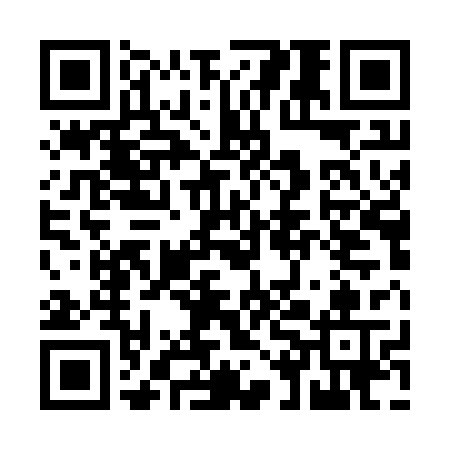 Ramadan times for Losuia, Papua New GuineaMon 11 Mar 2024 - Wed 10 Apr 2024High Latitude Method: NonePrayer Calculation Method: Muslim World LeagueAsar Calculation Method: ShafiPrayer times provided by https://www.salahtimes.comDateDayFajrSuhurSunriseDhuhrAsrIftarMaghribIsha11Mon4:514:516:0012:063:156:116:117:1712Tue4:514:516:0012:063:166:116:117:1613Wed4:514:516:0012:053:166:106:107:1614Thu4:514:516:0012:053:166:106:107:1515Fri4:514:516:0012:053:166:096:097:1516Sat4:514:516:0012:043:166:096:097:1417Sun4:514:516:0012:043:176:086:087:1418Mon4:504:506:0012:043:176:086:087:1319Tue4:504:506:0012:043:176:076:077:1220Wed4:504:506:0012:033:176:066:067:1221Thu4:504:506:0012:033:176:066:067:1122Fri4:504:506:0012:033:176:056:057:1123Sat4:504:506:0012:023:176:056:057:1024Sun4:504:506:0012:023:176:046:047:1025Mon4:504:506:0012:023:176:046:047:0926Tue4:504:506:0012:013:176:036:037:0927Wed4:504:505:5912:013:176:036:037:0828Thu4:504:505:5912:013:176:026:027:0829Fri4:504:505:5912:013:176:026:027:0730Sat4:504:505:5912:003:176:016:017:0731Sun4:504:505:5912:003:176:016:017:061Mon4:504:505:5912:003:176:006:007:062Tue4:494:495:5911:593:176:006:007:053Wed4:494:495:5911:593:175:595:597:054Thu4:494:495:5911:593:175:595:597:045Fri4:494:495:5911:583:175:585:587:046Sat4:494:495:5911:583:175:575:577:037Sun4:494:495:5911:583:175:575:577:038Mon4:494:495:5911:583:175:565:567:029Tue4:494:495:5911:573:175:565:567:0210Wed4:494:495:5911:573:175:555:557:01